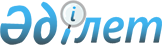 Алматы қаласы Алмалы ауданы әкімінің 2014 жылғы 21 сәуірдегі № 06 "Алматы қаласы Алмалы ауданы бойынша сайлау учаскелерін құру туралы" шешіміне өзгерістер енгізу туралы"
					
			Күшін жойған
			
			
		
					Алматы қаласы Алмалы ауданы әкімінің 2018 жылғы 8 қарашадағы № 05 шешімі. Алматы қаласы Әділет департаментінде 2018 жылғы 12 қарашада № 1507 болып тіркелді. Күші жойылды - Алматы қаласы Алмалы ауданы әкімінің 11 сәуірдегі 2019 жылғы № 01 шешімімен
      Ескерту. Күші жойылды - Алматы қаласы Алмалы ауданы әкімінің 11.04.2019 № 01 (алғашқы ресми жарияланған күннен кейін күнтізбелік он күн өткен соң қолданысқа енгізіледі) шешімімен.
      Қазақстан Республикасының "Қазақстан Республикасындағы сайлау туралы" 1995 жылғы 28 қыркүйектегi Конституциялық Заңының 23-бабына сәйкес және Қазақстан Республикасының 2001 жылғы 23 қаңтардағы "Қазақстан Республикасындағы жергiлiктi және мемлекеттiк басқару және өзiн-өзi басқару туралы" Заңының 37-бабына сәйкес, Алматы қаласы Алмалы ауданының әкiмi ШЕШТI:
      1. Алматы қаласы Алмалы ауданы әкiмiнiң 2014 жылғы 21 сәуiрдегi № 06 "Алматы қаласы Алмалы ауданы бойынша сайлау учаскелерiн құру туралы" (Нормативтiк-құқықтық актiлердi мемлекеттiк тiркеу тiзiлiмiнде 2014 жылғы 24 сәуiрде № 1034 болып тiркелген, "Алматы ақшамы" газетiнiң 2014 жылғы 01 мамырдағы № 52-53 (4927) санында және "Вечерний Алматы" газетiнiң 2014 жылғы 01 мамырдағы № 51-52 (12728-12729) шешiмiне келесi өзгерiстер енгiзiлсiн:
      1) аталған шешiмнiң қосымшасындағы № 38,39,40,42,44 сайлау учаскелерiнiң шекаралары осы шешiмнiң қосымшасына сәйкес өзгертiлсiн.
      2. Алматы қаласы Алмалы ауданы әкiмiнiң аппараты осы шешiмдi әдiлет органдарында мемлекеттiк тiркелуiн, кейiннен ресми мерзiмдi басылымдарда, сондай-ақ Қазақстан Республикасының нормативтiк құқықтық актiлерiнiң Эталондық бақылау банкiнде және Алмалы ауданы әкiмi аппаратының интернет-ресурсында жариялануынқамтамасыз етсін.
      3. Осы шешiмнiң орындалуын бақылау Алмалы ауданы әкiмi аппаратының басшысы К.Қ. Әбiлқақоваға жүктелсiн.
      4. Осы шешiм Әдiлет органдарында мемлекеттiк тiркеуден өткен күннен бастап күшiне енедi және алғаш ресми жарияланған күннен кейiн күнтiзбек бойынша он күн өткенен соң қолданысқа енгiзiледi. Алматы қаласы Алмалы ауданы бойынша  сайлау учаскелерi № 38 сайлау учаскесi 
Орталығы: 050046, Алматы қаласы, Абай даңғылы, 191,
Д.А. Қонаев атындағы Тау-кен iстерi институты, телефон: 395-49-09
      Шекаралары: Варламов көшесінен Абай даңғылынан оңтүстік-батысқа қарай (солтүстік-батыс жағы) Сайран өзенінің шығыс жағалауына дейін; Сайран өзенінің шығыс жағалауы бойымен солтүстікке қарай (шығыс жағы) Төле би көшесіне дейін; Төле би көшесімен солтүстік-шығысқа қарай (оңтүстік-шығыс жағы) Тілендиев Нұрғиса көшесіне дейін; Тілендиев Нұрғиса көшесінің бойымен оңтүстікке қарай (батыс жағы) Шәкәрім көшесіне дейін; Шәкәрім көшесімен батысқа қарай (солтүстік жағы) Гринев көшесіне дейін; Гринев көшесінен ары қарай Варламов көшесімен оңтүстікке қарай (батыс жағы) Абай даңғылына дейін. № 39 сайлау учаскесi
Орталығы: 050009, Алматы қаласы, Түркебаев көшесi, 176, "№ 75
жалпы бiлiм беру мектебi", коммуналдық мемлекеттiк мекемесi,
телефон: 268-32-87, 374-48-94
      Шекаралары: Түркебаев көшесінен бастап Абай даңғылымен оңтүстік-батысқа қарай (солтүстік-батыс жағы) Варламов көшесіне дейін; Варламов көшесімен, одан әрі Гринев көшесімен солтүстікке қарай (шығыс жағы) Шәкәрім көшесіне дейін; Шәкәрім көшесімен шығысқа қарай (оңтүстік жағы) Нұрғиса Тілендиев көшесіне дейін; Нұрғиса Тілендиев көшесімен оңтүстікке қарай (шығыс жағы) Қарасай батыр көшесіне дейін; Қарасай батыр көшесімен шығысқа қарай (оңтүстік жағы) Прокофьев көшесіне дейін; Прокофьев көшесімен оңтүстікке қарай (батыс жағына), Прокофьев көшесіндегі № 148 үйді қоса Есенжанов көшесіне дейін; Есенжанов көшесімен шығысқа қарай (оңтүстік жағы) Түркебаев көшесіне дейін; Түркебаев көшесімен оңтүстікке қарай (батыс жағы) Абай даңғылына дейін. № 40 сайлау учаскесi
Орталығы: 050009, Алматы қаласы, Брусиловский көшесi,
134 а/1, Олимпиада резервiндегi № 2 балалар мен жасөспiрiмдер мектебi,
телефон: 240-09-75
      Шекаралары: Прокофьев көшесінен Құлымбетов Ұзақбай көшесімен шығысқа қарай (оңтүстік жағы) Түркебаев көшесіне дейін; Түркебаев көшесімен оңтүстікке қарай (батыс жағы) Есенжанов көшесіне дейін; Есенжанов көшесімен батысқа қарай (солтүстік жағы) Прокофьев көшесіне дейін; Прокофьев көшесімен солтүстікке қарай (шығыс жағы), Прокофьев көшесінің № 148 үйді шығара Құлымбетов Ұзақбай көшесіне дейін. № 42 сайлау учаскесi
Орталығы: 050005, Алматы қаласы, Нұрғиса Тiлендиев көшесi, 35,
"№ 96 жалпы бiлiм беру мектебі" коммуналдық мемлекеттiк мекемесi,
телефон: 377-48-74, 240-59-90
      Шекаралары: Нұрғиса Тілендиев көшесінен Төле би көшесімен оңтүстік-батысқа қарай (солтүстік-батыс жағы) Үлкен Алматы өзенінің шығыс жағалауына дейін; Үлкен Алматы өзенінің шығыс жағалауымен солтүстікке қарай (шығыс жағы) Дүйсенов көшесіне дейін; Дүйсенов көшесімен шығысқа қарай (оңтүстік жағы) Қараөткел көшесіндегі № 166 үй аумағының батыс шекарасына дейін; Қараөткел көшесіндегі № 166 үй аумағының батыс шекарасын бойлай оңтүстікке қарай (батыс жағы) Қараөткел көшесіндегі № 76 үй аумағының оңтүстік шекарасына дейін; Қараөткел көшесіндегі № 76 және Грановский көшесіндегі № 96 үйлер аумағының оңтүстік шекарасын бойлай шығысқа қарай (оңтүстік жағы) Лихачев көшесіне дейін; Лихачев көшесімен солтүстікке қарай (шығыс жағы) Тастақ-2 ықшам ауданындағы № 22 үй аумағының солтүстік шекарасына дейін; Тастақ-2 ықшам ауданындағы № 22 және 30 үйлер аумағының солтүстік шекарасы бойымен шығысқа қарай (оңтүстік жағы) Тастақ-2 ықшам ауданындағы № 29 үй аумағының шығыс жағына дейін; Тастақ-2 ықшам ауданындағы № 29,27,26 үйлер аумағының шығыс шекарасы бойымен солтүстікке қарай (шығыс жағы) Дүйсенов көшесіне дейін; Дүйсенов көшесімен шығысқа қарай (оңтүстік жағы) Нұрғиса Тілендиев көшесіне дейін; Нұрғиса Тілендиев көшесімен оңтүстікке қарай (батыс жағы) Төле би көшесіне дейін. № 44 сайлау учаскесi
Орталығы: 050005, Алматы қаласы, Нұрғиса Тiлендиев көшесi, 35,
"№ 96 жалпы бiлiм беру мектебі" коммуналдық мемлекеттiк мекемесi,
телефон: 377-48-74, 240-59-90
      Шекаралары: Нұрғиса Тілендиев көшесінен Дүйсенов көшесімен батысқа қарай (солтүстік жағы) Даргомыжский көшесіне дейін; одан әрі Тастақ-2 ықшам ауданындағы № 26,27,29 үйлер аумағының шығыс шекарасымен оңтүстікке қарай (батыс жағы) Тастақ-2 ықшам ауданындағы № 29 үй аумағының оңтүстік шекарасына дейін; Тастақ-2 ықшам ауданындағы № 29 және 21 үйлер аумағының оңтүстік шекарасының бойымен батысқа қарай (солтүстік) Лихачев көшесіне дейін; Лихачев көшесімен оңтүстікке қарай (батыс жағы) Грановский көшесіндегі № 96 үй аумағының оңтүстік шекарасына дейін; Грановский көшесіндегі № 96 үй және Қараөткел көшесіндегі № 76 үй аумағының оңтүстік шекарасын бойлай батысқа қарай (солтүстік жағы) Қараөткел көшесіндегі № 76 үй аумағының батыс шекарасына дейін; Қараөткел көшесіндегі № 76 үй аумағының батыс шекарасын бойлай солтүстікке қарай (шығыс жағы) Дүйсенов көшесіне дейін; Дүйсенов көшесімен батысқа қарай (солтүстік жағы) Үлкен Алматы өзенінің арнасына дейін; Үлкен Алматы өзенінің арнасымен солтүстікке қарай (шығыс жағы) Грановский көшесіне дейін; Грановский көшесімен оңтүстік-шығысқа қарай (оңтүстік-батыс жағы) Кавказская көшесіне дейін; Кавказская көшесімен шығысқа қарай (оңтүстік жағы) Даргомыжский көшесіне дейін; Даргомыжский көшесімен оңтүстікке қарай (батыс жағы) Тастақ-2 ықшам ауданындағы № 5 үй аумағының оңтүстік шекарасына дейін; Тастақ-2 ықшам ауданындағы № 5 үй аумағының оңтүстік шекарасын бойлай шығысқа қарай (оңтүстік жағы) Нұрғиса Тілендиев көшесіне дейін; Тастақ-2 ықшам ауданындағы № 5 үй аумағының оңтүстік шекарасын бойлай шығысқа қарай (оңтүстік жағы) Нұрғиса Тілендиев көшесіне дейін; Нұрғиса Тілендиев көшесімен оңтүстікке қарай (батыс жағы) Дүйсенов көшесінедейін.
					© 2012. Қазақстан Республикасы Әділет министрлігінің «Қазақстан Республикасының Заңнама және құқықтық ақпарат институты» ШЖҚ РМК
				
      Аудан әкімі 

Б. Торғаев
Алматы қаласы
Алмалы ауданы әкiмiнiң
2018 жылғы 08 қараша
№ 05 шешiмiне қосымша